合肥市2023年急需紧缺专业公务员专项招考笔试考试大纲为方便广大考生复习迎考，根据《合肥市2023年急需紧缺专业公务员专项招考公告》制定本大纲。公共科目合肥市2023年急需紧缺专业公务员专项招考公共科目笔试包括行政职业能力测验和申论两科，全部采用闭卷考试的方式。一、行政职业能力测验（一）考试方式采用闭卷考试方式，考试题型为客观性试题，考试时限120分钟，满分100分。（二）作答要求报考者务必携带的考试文具包括黑色字迹的钢笔或签字笔、2B铅笔和橡皮等。作答时，必须用黑色字迹的钢笔或签字笔将自己的姓名和准考证号填写在试题本和答题卡上指定的位置，再用2B铅笔在答题卡指定位置上填涂准考证号；必须用2B铅笔在答题卡上填涂自己选择的选项，在试题本或其他位置作答一律无效。（三）测查内容、题型介绍及示例行政职业能力测验主要测查与公务员职业密切相关的、适合通过客观化纸笔测验方式进行考查的基本素质和能力要素，包括常识判断、言语理解与表达、数量关系、判断推理和资料分析等部分。1.常识判断主要测查报考者应知应会的基本知识以及运用这些知识分析判断的基本能力，重点测查对国情社情的了解程度和综合管理基本素质等，涉及政治、经济、法律、历史、文化、地理、环境、自然、科技等方面。例题1：党的二十大报告指出，我们党立志于中华民族千秋伟业，致力于人类和平与发展崇高事业，责任无比重大，使命无上光荣。全党同志务必不忘初心、牢记使命，务必谦虚谨慎、艰苦奋斗，务必       ，坚定历史自信，增强历史主动，谱写新时代中国特色社会主义更加绚丽的华章。A．敢于斗争、善于斗争	B．踔厉奋发、勇毅前行C．自信自强、守正创新	D．联系群众、自我革命（答案：A。）例题2：下列教育家与其代表作对应不正确的是：A．韩愈——《师说》	B．颜元——《存学篇》C．孟子——《劝学篇》	D．陶行知——《教学做合一》（答案：C。仔细考察四个选项，你可以依据有关历史和文学常识，判断出A、B、D三个选项与题意不符，故正确答案为C。）2.言语理解与表达主要测查报考者运用语言文字进行思考和交流、迅速准确地理解和把握文字材料内涵的能力，包括根据材料查找主要信息及重要细节；正确理解阅读材料中指定词语、语句的含义；概括归纳阅读材料的中心、主旨；判断新组成的语句与阅读材料原意是否一致；根据上下文内容合理推断阅读材料中的隐含信息；判断作者的态度、意图、倾向、目的；准确、得体地遣词用字等。例题1：    古典农业社会中，人的乡愁和城市没有太大关系。彼时的乡愁大抵是怀才不遇的流荡，以及战争带来的       和乡土难返。而现在，大多数“乡愁感慨”是具有城市生活经历的人发出的，他们发愁的是城市“工作好不好找，房子买不买得起”等等。过去随时可以返回的家乡，正逐渐消失在城市化运动中。因此，他们对乡愁的       可能完全不是同一个方向，甚至可能是“城愁”。依次填入划横线部分最恰当的一项是：    A．民不聊生  认可             B．流离失所  认识    C．背井离乡  认同             D．饥寒交迫  认知（答案：C。从上下文的意思，及词语本身的含义，可知选项C更为贴切。)例题2：在古代，每遇战乱，手艺人都会成为战争双方争夺的对象，这是因为手艺人掌握着传统社会中最重要的技术，他们代表着当时最先进的社会生产力。如今，尽管现代科学技术取代了手工技能，成为当今时代最强大的生产力，但传统工艺完全可以借助现代科技而提升，继续服务于大众。这段文字意在说明：A．与现代科技联姻是传统工艺发展的有效途径B．任何时代，社会发展的第一要素是社会生产力C．现代科技的进步对传统手工艺产生的深远影响D．现代科技可以解决制约着生产的传统工艺难题（答案：A。从文中最后一句中，“传统工艺”借助“现代科技”得到“提升”，可以看出，与现代科技联姻可以使传统工艺得到发展。因此，A选项符合题意。)例题3：“青水碧于天，人语驿桥边。”第五届世界互联网大会在千年古镇——乌镇开幕，再次点亮“互联网之光”，人们在这里展望一个数字世界的未来。从2014年的4G到2018年的5G，要让数字世界真正造福人类，        ，只有互信，才能让虚拟的网络空间进一步凝聚起共识；只有共治，才能让互联网有原则、有规则，数字经济发展才能更强劲。 填入划横线部分最恰当的一句是：A．互信和共治互为基石B．互信和共治是根本原则C．共治是互信的未来D．互信是共治的基础（答案：B。后文的并列句式“只有互信……只有共治”，强调了“互信”“共治”的重要意义，同时也限定了横线中也需要填入一个并列结构，故C、D首先排除。A项只是简单陈述要发挥二者作用，与后文的强烈语义不匹配。相比之下，B项最优。)例题4：①这种工匠精神是儒家伦理在工匠活动中的具体化，其技艺修炼和运用，信奉“修身正己”的做人准则和“经世致用”的利民情怀，以达到“德艺兼修”“尚巧达善”的至高境界。②我国古代工匠精神就是“崇德”与“尚技”，并最终走向“道技合一”。③我国古代教育思想家认为，教师职业与工匠精神是相连相通的。④韩愈在其《进学解》中也表达了同样的思想。⑤中国和西方国家都有着源远流长的工匠文化和工匠精神，荟萃着古代劳动人民的精神品格和智慧力量。⑥《礼记・学记》将工匠的经验传承与教师的教学进行类比，并将工匠的技艺传承之道作为教师学习的榜样。将以上6个句子重新排序，语序正确的一项是：A.⑤⑥④②③①　　　B.③⑤②⑥④① C.⑤②①③⑥④　　　D.⑥④②①③⑤（答案：C。根据每个句子的内容和语言逻辑顺序可以判断正确排序为答案C。)3.数量关系主要测查报考者理解、把握事物间量化关系和解决数量关系问题的能力，主要涉及数据关系的分析、推理、判断、运算等。常见的题型有：数字推理、数学运算等。数字推理。每道题给出一个数列，但其中缺少一项，要求报考者仔细观察这个数列各数字之间的关系，找出其中的排列规律，然后从四个供选择的答案中选出最合适、最合理的一个来填补空缺项，使之符合原数列的排列规律。例题：1   6   16   18   40   75   126   （  ）A．144       B. 156        C. 178       D. 196（答案：D。给出的前6项是由等差数列：1，2，3，4，5，6和二阶等差数列：1，3，6，10，15，21对应项相乘而得。依此规律，括号中的数应为7×28=196。故正确答案为D。）数学运算。每道题给出一个算术式子或者表达数量关系的一段文字，要求报考者熟练运用加、减、乘、除等基本运算法则，并利用其他基本数学知识，准确迅速地计算或推出结果。例题：半径为4cm的圆柱形容器内盛了一部分水。将三个半径为4cm的小球依次放入后，水面恰好淹没最上面的小球（水无溢出）。则小球放入之前，容器中水面高度为：A．2cm      B．4cm      C．6cm       D．8cm（答案：D。设所求高度为h，则依题意，有, 求得：。故容器中水面高度为8cm。）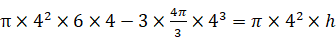 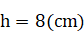 4.判断推理主要测查报考者对各种事物关系的分析推理能力，涉及对图形、语词概念、事物关系和文字材料的理解、比较、组合、演绎和归纳等。常见的题型有：图形推理、定义判断、类比推理、逻辑判断等。图形推理。每道题给出一套或两套图形，要求报考者通过观察分析找出图形排列的规律，选出符合规律的一项。    例题：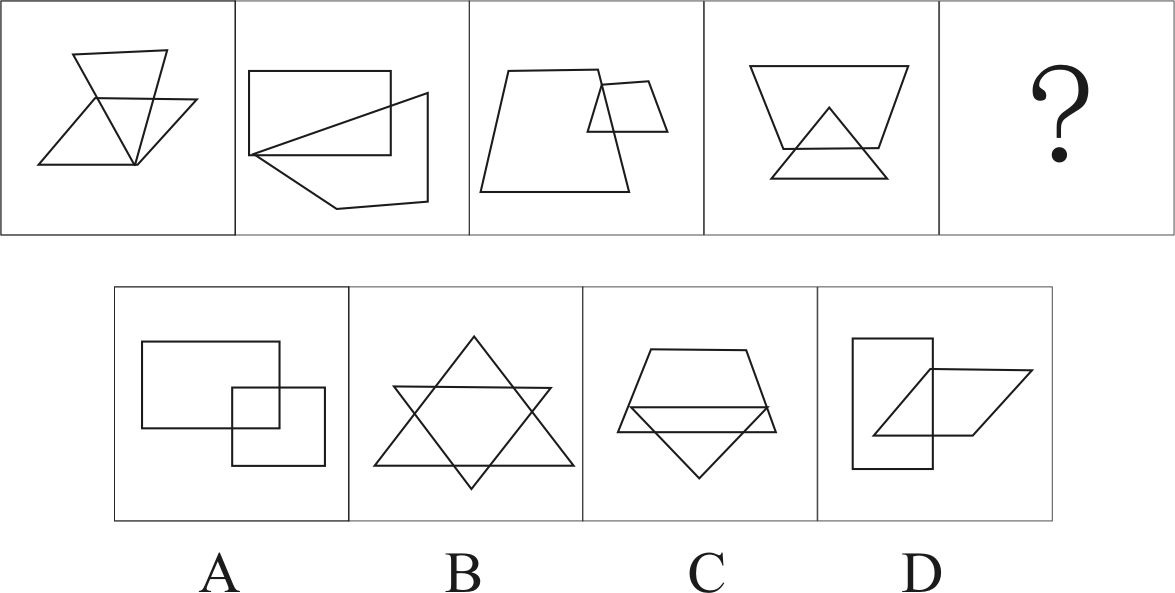 （答案：D。题干中前四个图呈现出的规律是：公共部分是三角形。依据这一规律，正确答案应为D。）定义判断。每道题先给出一个概念的定义，然后分别列出四种情况，要求报考者严格依据定义选出一个最符合或最不符合该定义的答案。例题：共享经济指借助网络第三方平台，基于闲置资源使用权的暂时性转移，实现生产要素的社会化，提高存量资产的使用效率以创造更多价值，促进社会经济的可持续发展。根据上述定义，下列经济活动不属于共享经济的是：A．王某从某网络平台订车去飞机场，方便快捷B．李某从某网络平台贷款炒股，获得了预期收益C．张某从某网络平台购买外卖美食，在家享受美味D．马某旅行前从某网络平台预订民宿，抵达后入住（答案：B。根据题干所给定义，正确答案为B。）类比推理。给出一组相关的词，要求报考者通过观察分析，在备选答案中找出一组与之在逻辑关系上最为贴近或相似的词。例题：螺丝：螺帽A．水杯：暖瓶	B．线：纽扣C．插头：插座	D．筷：碗（答案：C。螺丝和螺帽是一组必须配套使用的东西，选项C中插头与插座的关系与螺丝与螺帽的关系一样。）逻辑判断。每道题给出一段陈述，这段陈述被假设是正确的，不容置疑的。要求报考者根据这段陈述，运用一定的逻辑推论，选择一个最恰当的答案。例题：在一次考古发掘中，考古人员在一座唐代古墓中发现多片先秦时期的夔（音kuí）文陶片。对此，专家解释说，由于雨水冲刷等原因，这些先秦时期的陶片后来被冲至唐代的墓穴中。以下哪项如果为真，最能质疑上述专家的观点？A．在这座唐代古墓中还发现多件西汉时期的文物B．这座唐代古墓保存完好，没有漏水、毁塌迹象C．并非只有先秦时期才使用夔文，唐代文人以书写夔文为能事D．唐代的墓葬风俗是将墓主生前喜爱的物品随同墓主一同下葬（答案：B。该选项中“古墓保存完好，没有漏水、毁塌迹象”从根本上排除了“雨水冲刷”的可能性，最能质疑专家的观点。）5.资料分析主要测查报考者对各种形式的文字、图表等资料的综合理解与分析加工能力，这部分内容通常由统计性的图表、数字及文字材料构成。针对一段资料，一般有5个问题，报考者需要根据资料所提供的信息进行分析、比较、计算和判断处理，从四个备选答案中选出符合题意的答案。例题：    根据以下资料回答问题：××年5月我国银行业金融机构资产负债表情况（境内）注：1．农村金融机构包括农村商业银行、农村合作银行、农村信用社和新型农村金融机构。2．其他类金融机构包括政策性银行及国家开发银行、民营银行、外资银行、非银行金融机构、资产管理公司和邮政储蓄银行。3．净资产额等于总资产额减去总负债额。该年5月，股份制商业银行总资产占银行业金融机构的比重与上年相比约：A．增加了2个百分点	B．减少了2个百分点C．增加了0.2个百分点	D．减少了0.2个百分点（答案：D）二、申论（一）考试方式采用闭卷考试方式，考试题型为主观性试题，考试时限150分钟，满分100分。（二）作答要求报考者务必携带的考试文具包括黑色字迹的钢笔或签字笔、2B铅笔和橡皮等。作答时，必须用黑色字迹的钢笔或签字笔将自己的姓名和准考证号填写在试卷和答题卡上指定的位置，再用2B铅笔在答题卡指定位置上填涂准考证号；必须用黑色字迹的钢笔或签字笔在答题卡指定区域内用现代汉语作答，在非指定区域作答或使用非指定用笔作答一律无效。（三）测查内容申论考试主要测查从事公务员工作应当具备的基本素质和基本能力,特别是用习近平新时代中国特色社会主义思想指导分析和解决问题的能力。申论试卷由注意事项、给定资料和作答要求三部分组成。主要测查报考者的阅读理解能力、综合分析能力、提出和解决问题能力、贯彻执行能力、文字表达能力等。阅读理解能力——全面把握给定资料的相关内容，准确理解给定资料的含义，准确提炼事实所包含的观点，并揭示所反映的本质问题。综合分析能力——对给定资料的全部或部分的内容、观点或问题进行分析和归纳，多角度地思考资料内容，作出合理的推断或评价。提出和解决问题能力——准确理解把握给定资料所反映的问题，提出解决问题的措施或办法。贯彻执行能力——准确理解工作目标和组织意图，遵循依法行政的原则，根据客观实际情况，及时有效地完成任务。文字表达能力——熟练使用指定的语种，运用说明、陈述、议论等方式，准确规范、简明畅达地表述思想观点。专业科目合肥市2023年急需紧缺专业公务员专项招考专业科目笔试为计算机，采用闭卷考试的方式。一、考试方式采用闭卷考试方式，考试题型由客观性和主观性两部分试题组成，考试时限为120分钟，满分为100分。二、作答要求报考者务必携带的考试文具包括黑色字迹的钢笔或签字笔、2B铅笔和橡皮等。作答时，必须用黑色字迹的钢笔或签字笔将自己的姓名和准考证号填写在试卷和答题卡上指定的位置，再用2B铅笔在答题卡指定位置上填涂准考证号；客观题部分必须用2B铅笔在答题卡上指定位置填涂自己选择的选项；主观题部分必须用黑色字迹的钢笔或签字笔在答题卡指定区域内作答，在非指定区域作答或使用非指定用笔作答一律无效。三、测查内容计算机类第一部分  计算机科学技术基础第一章 计算机及其应用基础知识一、计算机的特点、分类及其应用二、信息编码与数据表示；数制及其转换；算术运算和逻辑运算三、计算机系统组成、计算机工作原理以及计算机体系结构四、音频、动画、图像、视频等多媒体技术原理，媒体的数字化过程及主流压缩技术标准五、软件基础知识；程序设计语言的基本概念，面向对象技术的基本概念六、了解新技术发展趋势，了解和掌握云计算、物联网、大数据、移动网络、地理信息系统等技术的基础知识第二章 计算机信息安全技术一、操作系统安全、网络通信安全、物理与环境安全、网络安全等级保护、Web安全和数据安全等相关概念与技术二、计算机病毒的定义、特性、结构及分类三、网络入侵检测、黑客攻击与防范、防火墙技术第二部分  计算机软件及使用第一章 Windows 10操作系统一、Windows 10的特点，Windows 10的运行环境及安装方法二、Windows 10的基础知识和基本操作三、理解操作系统的基本原理及组成结构、基本概念、特征、性能和用途四、掌握进程控制的基本原理和方法；了解处理机调度和死锁基本原理和方法五、资源管理器的使用，文件和文件夹的概念与操作六、控制面板的相关知识及使用方法七、Windows 10多媒体的管理及使用，掌握存储器和虚拟存储器管理的基本原理和方法六、了解操作系统的安全需求和访问控制策略，理解认证机制、授权控制和加密机制的基本概念第二章 文字处理软件Word 2016一、Word 2016的功能；Word 2016的启动方法和工作窗口二、Word 2016的基础知识和基本操作三、文档的创建、编辑、保存、打印和保护等基本功能四、设置字体和段落格式等文档排版的基本知识与操作；表格的基本操作；图形及图文混排的基本知识与操作五、文档的分栏、分页和分节等操作，文档页眉、页脚等页面设置；多窗口和多文档的编辑以及文档视图的使用第三章 电子表格软件Excel 2016一、Excel 2016的基本功能；Excel 2016的启动方法和工作窗口二、Excel 2016的基本知识和基本操作三、工作簿和工作表的基本操作以及工作表的打印和输出四、数据的排序、筛选、对比、分类汇总、合并计算和数据有效性等操作五、工作表、数据图表的建立、编辑、管理及格式化操作六、单元格的引用、计算以及公式和常用函数的使用七、数据管理与分析的一般功能和使用方法八、工作簿和工作表的安全性和跟踪协作第四章 C语言程序设计一、程序设计与程序设计语言的基本概念二、C语言的历史和特点，常见C语言程序开发环境的使用三、C语言的基本语法与简单程序设计，包括基本数据类型、运算符与表达式，数据的输入与输出，基本程序流程控制语句，函数、编译预处理与存储属性四、指针及其应用五、高级数据结构及其应用，包括数组、字符串、结构、联合、位域、枚举和文件、位运算、链表第三部分  计算机理论第一章 关系数据库理论一、数据库、数据库技术、数据库系统、数据库管理系统的概念；数据库系统的体系结构二、数据模型与数据视图三、关系代数、关系演算及关系模型四、结构化查询语言SQL五、数据库的完整性与安全性，事务管理、并发控制、故障恢复，数据库的备份与恢复六、数据库的设计，数据依赖的概念及关系模式的规范化理论七、数据库应用开发工具，常见数据库系统产品的名称、特点，Microsoft SQL Server数据库的使用第二章 网络技术基础一、计算机网络的基本概念；计算机网络的功能、应用、拓扑结构及分类；网络的层次体系结构和网络协议；网络标准化二、物理层，数据通信的理论基础，物理传输媒体、编码与传输技术及传输系统三、数据链路层，差错检测与校正，数据链路层协议四、局域网，多路访问协议及IEEE802局域网标准族五、网络层，数据交换方式，路由选择与拥塞控制算法，常见高速网络技术网络层协议六、网络互联的概念，网桥、路由器与路由协议七、传输层与应用层的功能、服务与协议八、网络安全与网络管理，数据加密技术、认证技术、防火墙技术、常见网络管理协议九、Internet原理与接入技术，TCP/IP协议族，DNS域名系统，WWW技术；Internet连接与服务；WWW概念与浏览器的使用；电子邮件的使用和协议十、局域网的组网技术；本地局域网的管理和维护十一、电子商务的概念、体系结构与技术第三章 软件工程基础一、软件生命周期、软件度量和软件质量等软件工程的基本概念与常用术语二、软件开发模型的分类与应用三、项目需求分析、系统设计和软件开发过程的管理四、软件测试与软件维护的工作原理金融机构总资产总资产总负债总负债金融机构金额（亿元）同比增速（%）金额（亿元）同比增速（%）银行业金融机构232893412.5214718712.6其中：大型商业银行8393299.77705219.8股份制商业银行43115011.540292211.5城市商业银行29306319.727381220农村金融机构31451912.329176612.1其他类金融机构45087314.840816614.8